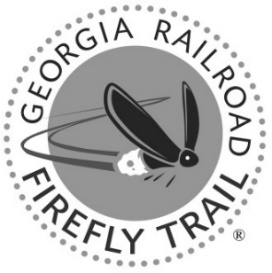 Thank you for your support of the Firefly Trail, a 39-mile Rails-to-Trails projectthat will connect Athens with Union Point on and near the historic corridor of the Georgia Railroad Athens Branch.    Registration includes 1 year membership in Firefly Trail, Inc. Saturday, October 9, 2021  Registration opens 8 a.m.   No mass start. Ride when ready after 8 a.m.      Choose from 3 starting points:Jittery Joe’s Roaster, 425 Barber St., AthensWinterville Depot, Corner of S Main and Parkview Rd, WintervilleUnion Theatre, 101 Fluker St., Union PointRegistration Fee: $40 in advance; $30 for students; $35/person team of 5 or more; $45 day-ofHow to pre-register: Mail: Return this form with your check or money order to Tom Keene, Treasurer, 345 Lyndon Ave., Athens, 30601, payable to “Firefly Trail, Inc.”Online at https://www.active.com/athens-ga/cycling/races/ticket-to-ride-2021?int=In-person by cash, check, debit or credit card: Georgia Cycle Sport, 1029 Baxter St., Athens. (COVID situation permitting)"Day before" pre-registration and SWAG pick-up – Friday, October 8Georgia Cycle Sport, 1029 Baxter St., Athens. 3-6 p.m. (Pre-registered riders starting in Winterville & Union Point may pick up SWAG from 8-9 a.m. on October 9 at their starting point.)Name ________________________________________________________________________Address__________________________________________ Apt. No. _____________________City _________________________________  State _______________ Zip ________________Email address __________________________________________________________________Phone ________________________________ alt phone ________________________________Emergency Contact _____________________________ phone __________________________Where do you plan to start/finish? Jittery Joe’s Roaster, Athens             Winterville Depot, Winterville        Union Theatre, Union PointOne neck gaiter with registration fee while supplies last. First come-first served.        	Additional gaiters $10 each. Please write in number and include payment with your registration fee:Disclaimer:  I, the below signed, acknowledge that it is my responsibility to understand the risks associated with my participation in the Firefly Trail Ticket to Ride, including injury and possibly even death.  I attest that I am physically fit to participate in this event and I assume all risks.  I hereby, for myself, my heirs, guardians, and personal representatives, forever release, hold harmless, and discharge Firefly Trail, Inc., the ride planners, and all other persons and entities associated with this event (“the organizers”) from and against any and all rights to claims for injuries and damages I may sustain or receive arising in any manner from my participation in this event, regardless of whether such injuries or damages result from the negligence of the organizers.  I recognize that the event is open to traffic, including other participants and motor vehicles.  I grant permission to the organizers to use my name and photograph in brochures and other promotional media without compensation.  I acknowledge that the entry fee is non-refundable.  If the event is delayed or canceled by any cause outside of the control of the organizers, there shall be no refund of the entry fee or other costs incurred by me.Signature: ___________________________________________ Date: ____________________________                 A parent or legal guardian must sign for any participant under age 18